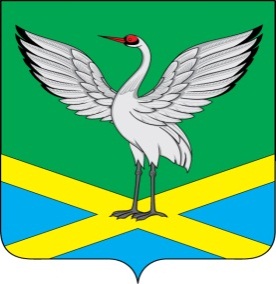 Совет  городского поселения «Забайкальское» муниципального района «Забайкальский район»IV-го созываРЕШЕНИЕот « 17 »   января   2020 года                                                                    № 198Об избрании заместителя председателя Совета городского поселения «Забайкальское»В соответствии с Федеральным законом от 06.10.2003 года № 131-ФЗ «Об общих принципах  организации местного самоуправления в Российской Федерации», руководствуясь статьей  27 Устава,   городского поселения «Забайкальское», на основании статьи 6 Регламента работы Совета городского поселения «Забайкальское», заслушав Председателя Совета городского поселения «Забайкальское» Милорадова В.В.,  о кандидатах  на должность  заместителя председателя Совета городского поселения «Забайкальское», проведя обсуждение кандидатур и по итогам тайного голосования по выборам заместителя председателя Совета городского поселения «Забайкальское», Совет городского поселения «Забайкальское»  решил:1.Утвердить протокол № 3 о результатах тайного голосования по выборам заместителя председателя Совета городского поселения «Забайкальское».2. Считать избранным на должность заместителя председателя Совета городского поселения «Забайкальское» депутата Совета городского поселения «Забайкальское» от избирательного округа № 1 Самохину Тамару Алексеевну,  получившего  в результате тайного голосования наибольшее число голосов от числа депутатов, избранных в Совет городского поселения «Забайкальское» и осуществляющего свои полномочия без отрыва от основной и производственной деятельности.3. Настоящее решение вступает в силу с момента его принятия.4. Опубликовать настоящее решение в информационном вестнике «Вести Забайкальска».Председатель Совета городского поселения «Забайкальское»                                                                         В.В.МилорадовУтвержден Решением Советагородского поселения «Забайкальское»17.01.2020г №___ПРОТОКОЛ № 3заседания счетной комиссии по выборам заместителя председателя Совета городского поселения «Забайкальское»пгт.Забайкальск                                                                               17.01.2020 годаПрисутствовали:члены счетной комиссии:___________________________________________ПОВЕСТКА ДНЯ:	О результатах тайного голосования по выборам заместителя председателя Совета городского поселения «Забайкальское»Слушали: председателя счетной комиссии _______________________.В бюллетень для тайного голосования по выборам заместителя председателя Совета городского поселения «Забайкальское» внесена (внесены) кандидатура (кандидатуры) депутатов Совета городского поселения «Забайкальское»:_______________________________ депутат от избирательного округа № __________________________________ депутат от избирательного округа № __________________________________ депутат от избирательного округа № __________________________________ депутат от избирательного округа № ___Число изготовленных бюллетеней                             _____Число бюллетеней для тайного голосования, выданных депутатам                                                   _____Число погашенных бюллетеней                                  _____При вскрытии ящика для голосования обнаружено бюллетеней                                             _____Число действительных бюллетеней                           _____Число недействительных бюллетеней                       _____Голоса распределились следующим образом:___________________________________________ за ______________________________________________ за ______________________________________________ за ______________________________________________за ___Постановили:Считать избранным заместителем председателя Совета городского поселения «Забайкальское»______________________________________________, депутата от избирательного округа № ___ получившего наибольшее количество голосов от числа депутатов избранных в Совет городского поселения «Забайкальское».Просить Совет городского поселения «Забайкальское» утвердить протокол № 3 заседания счетной комиссии.Председатель счетной комиссии:     _________Секретарь счетной комиссии: ______________Член счетной комиссии: ___________________ 